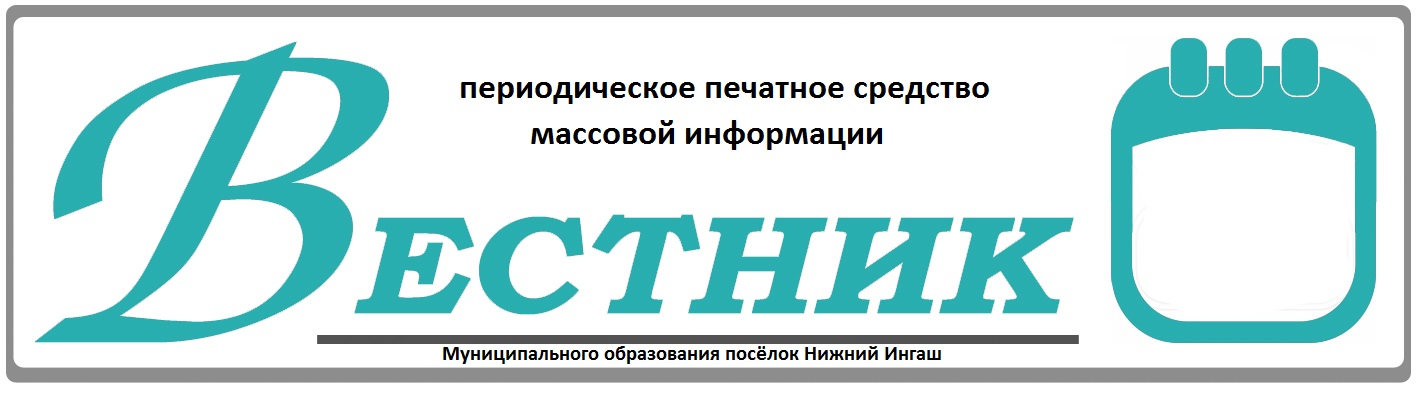 Официально________________________________                                                                     СОДЕРЖАНИЕ:                        Извещение              Муниципальное образование  поселок Нижний  Ингаш  Нижнеингашского района Красноярского края извещает о наличии земельных участков из категории земель: земли населенных пунктов, предназначенных для предоставления в аренду сроком на 20 лет для   индивидуального жилищного строительства - адрес  ( местоположение):  Россия, Красноярский край, Нижнеингашский район,  п. Нижний  Ингаш, ул. Садовая,25 ;- площадь земельного участка:1084 кв.м.; - кадастровый номер земельного участка: 24:28:0603001:183; Заявления  о намерении участвовать в аукционе на право заключения договора аренды принимаются  от граждан в течение 30 дней со дня опубликования  и размещения извещения. Дата окончания приема заявлений 13.01.2021г. В заявлении указывается кадастровый номер, площадь, адрес земельного участка, цель использования земельного участка. Заявления могут быть направлены посредством почтового отправления  или предоставлены нарочным по адресу: 663850, п.Нижний Ингаш, ул.Ленина, 160   в кабинет 11, этаж 3, каб.7,  в рабочие  дни  с 8.00 до 12.00 и 13.00 до 16.00, или направлены на адрес электронной почты: nizhni_ingash@mail.ru. Справки по телефону: 8(391)7121-2-39.  Глава поселка                                                                                                 Б.И.Гузей                                                                  ИзвещениеМуниципальное образование  поселок Нижний  Ингаш  Нижнеингашского района Красноярского края извещает о наличии земельных участков из категории земель: земли населенных пунктов предназначенных для предоставления в аренду для хранения индивидуального транспорта сроком на 2 года 6 месяцев со следующими характеристиками:- адрес  ( местоположение):  Российская Федерация, Красноярский край, Нижнеингашский район, пгт. Нижний  Ингаш, ул. Ленина,47ц ;- площадь земельного участка:500 кв.м.; - кадастровый номер земельного участка: 24:28:2901013:2353; - адрес  ( местоположение):  Российская Федерация, Красноярский край, Нижнеингашский район, пгт. Нижний  Ингаш, ул. Ленина,47ф ;- площадь земельного участка:24 кв.м.; - кадастровый номер земельного участка: 24:28:2901013:2076; Заявления  о намерении участвовать в аукционе на право заключения договора аренды принимаются  от граждан в течение 30 дней со дня опубликования  и размещения извещения. Дата окончания приема заявлений 13.01.2021г. В заявлении указывается кадастровый номер, площадь, адрес земельного участка, цель использования земельного участка. Заявления могут быть направлены посредством почтового отправления  или предоставлены нарочным по адресу: 663850, п. Нижний Ингаш, ул.Ленина, 160   в кабинет 11, этаж 3, каб.7,  в рабочие  дни  с 8.00 до 12.00 и 13.00 до 16.00, или направлены на адрес электронной почты: nizhni_ingash@mail.ru. Справки по телефону: 8(391)7121-2-39.  Глава поселка                                                                                                 Б.И.Гузей                                                                  ИзвещениеМуниципальное образование  поселок Нижний  Ингаш  Нижнеингашского района Красноярского края извещает о наличии земельных участков из категории земель: земли населенных пунктов предназначенных для предоставления в аренду для хранения индивидуального транспорта сроком на 2 года 6 месяцев со следующими характеристиками:- адрес  ( местоположение):  Российская Федерация, Красноярский край, Нижнеингашский район, пгт. Нижний  Ингаш, ул. Ленина,47ч ;- площадь земельного участка:35кв.м.; - кадастровый номер земельного участка: 24:28:2901013:2354; Заявления  о намерении участвовать в аукционе на право заключения договора аренды принимаются  от граждан в течение 30 дней со дня опубликования  и размещения извещения. Дата окончания приема заявлений 13.01.2021г. В заявлении указывается кадастровый номер, площадь, адрес земельного участка, цель использования земельного участка. Заявления могут быть направлены посредством почтового отправления  или предоставлены нарочным по адресу: 663850, п. Нижний Ингаш, ул.Ленина, 160   в кабинет 11, этаж 3, каб.7,  в рабочие  дни  с 8.00 до 12.00 и 13.00 до 16.00, или направлены на адрес электронной почты: nizhni_ingash@mail.ru. Справки по телефону: 8(391)7121-2-39.  Глава поселка                                                                                                 Б.И.ГузейИзвещениеАдминистрация поселка Нижний Ингаш Нижнеингашского района Красноярского края извещает о наличии земельных участков из категории земель: земли населенных пунктов, предназначенных для предоставления в аренду для индивидуального жилищного строительства сроком на 20 лет со следующими характеристиками:- кадастровый номер: 24:28:2901006:744, площадь 1500 кв.м., адрес (местоположение): Российская Федерация, Красноярский край, Нижнеингашский район, пгт. Нижний Ингаш, ул. Новая, 2В;Заявления о намерении участвовать в аукционе на право заключения договора аренды земельного участка принимаются от граждан  в течение тридцати дней со дня опубликования и размещения извещения по  13.01.2021 (включительно).В заявлении указывается кадастровый номер, площадь, адрес земельного участка, цель использования земельного участка. Заявления могут быть направлены посредством почтового отправления или предоставлены нарочным по адресу: 663850, п.Нижний Ингаш, ул.Ленина, 160 в рабочие дни с 8.00 до 12.00 и 13.00 до 17.00, или направлены на адрес электронной почты: nizhni_ingash@mail.ru.Справки по телефону: 8(391)7121-2-72.  Учредители:Нижнеингашский поселковый Совет депутатовАдминистрация поселка Нижний ИнгашНижнеингашского районаКрасноярского края663850 Красноярский край,Нижнеингашский район, пгт. Нижний Ингаш, ул. Ленина, 160   	                                                    Ответственный                                                                      за выпуск:                 Выходит                                     Фрицлер И.В.             1 раз в месяц           Распространение                             Телефон:               Бесплатно                               8 (39171) 22-4-18                  Тираж                                   8 (39171) 22-1-19           30 экземпляров                                 Факс:                                                               8 (39171) 21-3-10    1Извещение  о наличии земельных участков из категории земель: земли населенных пунктов, предназначенных для предоставления в аренду сроком на 20 лет для   индивидуального жилищного строительства ,  п. Нижний  Ингаш, ул. Садовая,251  стр.2Извещение  о наличии земельных участков из категории земель: земли населенных пунктов, предназначенных для предоставления в аренду сроком на 20 лет для   индивидуального жилищного строительства ,  пгт. Нижний  Ингаш, ул. Ленина,47ц, ул. Ленина,47ф2 стр.3Извещение  о наличии земельных участков из категории земель: земли населенных пунктов, предназначенных для предоставления в аренду сроком на 20 лет для   индивидуального жилищного строительства ,  п. Нижний  Ингаш, ул. ул. Ленина,47ч2 стр.4Извещение  о наличии земельных участков из категории земель: земли населенных пунктов, предназначенных для предоставления в аренду сроком на 20 лет для   индивидуального жилищного строительства ,  п. Нижний  Ингаш,  ул. Новая, 2В3 стр.